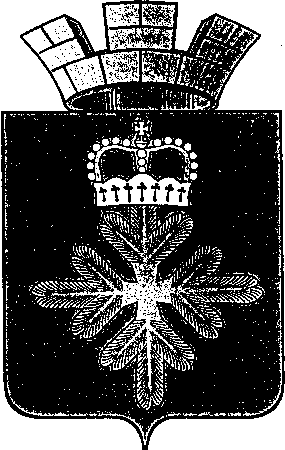                                                                     ПОСТАНОВЛЕНИЕГЛАВЫ ГОРОДСКОГО ОКРУГА ПЕЛЫМВ соответствии с Федеральным законом от  28 марта 1998 года № 53-ФЗ «О воинской обязанности и военной службе», Положением о призыве на военную службу граждан Российской Федерации, утверждённого постановлением  Правительства Российской Федерации от 11 ноября 2006 года  № 663, администрация городского округа ПелымПОСТАНОВЛЯЕТ:1. Организовать с 01 октября по 31 декабря 2015года  в городском округе Пелым  мероприятия по осуществлению призыва граждан 1988-1997 годов рождения на военную службу.2. Провести медицинское освидетельствование граждан 1988-1997 годов рождения в городе Ивделе 16 октября 2015 года в отделе военного комиссариата Свердловской области по г.Ивдель.3. Рекомендовать исполняющему обязанности главного врача ГБУЗСО «Пелымская городская больница» (Соколову Е.О.) организовать вне очереди прием граждан подлежащих призыву на военную службу для сдачи анализов.4. Рекомендовать руководителям предприятий, организаций и образовательных учреждений:на время медицинского освидетельствования, обследования или лечения, а также на выполнение других обязанностей, связанных с воинским учётом и поступлением на военную службу, освободить граждан от работы (учёбы) с выплатой среднего заработка по месту работы;оповещать граждан о вызовах в отдел военного комиссариата Свердловской области по городу Ивдель, и по первому требованию представить необходимые документы связанные с воинским учётом.5. Военно-учетному работнику администрации городского округа Пелым (Шрамковой Т.Н.): 1) обеспечить вручение повесток граждан подлежащих призыву на военную службу в срок до 16 октября 2015 года;2) в течение октября-декабря 2015 года предоставлять информацию для освещения хода призыва в средствах массовой информации (газета, телевидение,  сайт  городского округа Пелым);3) в срок до 13 января 2016 года подготовить информацию об итогах призыва граждан, на военную службу в октябре-декабре 2015 года.6. Рекомендовать начальнику отдела военного комиссариата Свердловской области по городу Ивдель (В.В.Емельяненко):1) Провести инструкторско-методический сбор с членами призывной комиссии, врачами-специалистами, привлекаемыми для медицинского освидетельствования призывников;2) организовать проведение медицинских осмотров призывников перед отправкой  на областной сборный пункт врачами-специалистами: хирургом, дерматовенерологом, наркологом.7. Рекомендовать директору Муниципального казенного учреждения культуры «Дома культуры п.Пелым» (Ульяновой И.А.): 1) обеспечить информационное сопровождение призывной кампании в средствах массовой информации (в газете «Пелымский вестник» и на канале ППТ);2) провести в ноябре 2015 года «День призывника», продолжить традиции по торжественным проводам призывников на военную службу.8. Настоящее постановление администрации городского округа Пелым опубликовать в газете «Пелымский вестник» и разместить на официальном сайте городского округа Пелым в сети интернет. 9. Контроль за исполнением настоящего постановления возложить на исполняющего обязанности заместителя главы администрации городского округа Пелым А.А. Пелевину.Глава городского округа Пелым                                                              Ш.Т. Алиевот 15.10.2015 г. № 4п. ПелымО мерах по выполнению норм призыва граждан на военную службу в октябре-декабре 2015 года